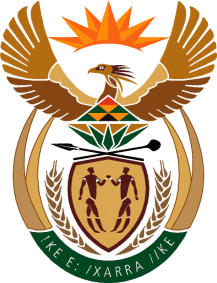 MINISTRY: PUBLIC SERVICE AND ADMINISTRATIONREPUBLIC OF SOUTH AFRICANATIONAL ASSEMBLYQUESTION FOR WRITTEN REPLY DATE:		6 OCTOBER 2017QUESTION NO.: 	2921MS L MATHYS (EFF) TO ASK THE MINISTER OF PUBLIC SERVICE AND ADMINISTRATION:With reference to her reply to question 2309 on 29 August 2017, (a) what was each of the 42 service providers hired for and (b) what amount was paid to each service provider?									NW3237EREPLY: (a)(b) Department’s financial statements are declared annually in the Annual Reports as required by section 65(1)(a) of the Public Finance Management Act 1 of 1999.  The Izimbizo expenditure report will form part of the 2017/18 Annual Report.  END 